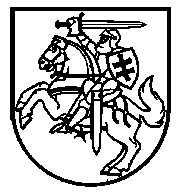 Lietuvos Respublikos VyriausybėnutarimasDĖL LIETUVOS RESPUBLIKOS VYRIAUSYBĖS 2010 M. GRUODŽIO 8 D. NUTARIMO NR. 1739 „DĖL JUNGTINIŲ TAUTŲ NEĮGALIŲJŲ TEISIŲ KONVENCIJOS IR JOS FAKULTATYVAUS PROTOKOLO ĮGYVENDINIMO“ PAKEITIMO2016 m. rugpjūčio 31 d. Nr. 894VilniusLietuvos Respublikos Vyriausybė nutaria:Pakeisti Lietuvos Respublikos Vyriausybės 2010 m. gruodžio 8 d. nutarimą Nr. 1739 „Dėl Jungtinių Tautų neįgaliųjų teisių konvencijos ir jos Fakultatyvaus protokolo įgyvendinimo“ ir jį išdėstyti nauja redakcija:„LIETUVOS RESPUBLIKOS VYRIAUSYBĖNUTARIMASDĖL JUNGTINIŲ TAUTŲ NEĮGALIŲJŲ TEISIŲ KONVENCIJOS IR JOS FAKULTATYVAUS PROTOKOLO ĮGYVENDINIMOSiekdama tinkamai įgyvendinti Lietuvos Respublikos įstatymą dėl Jungtinių Tautų neįgaliųjų teisių konvencijos ir jos Fakultatyvaus protokolo ratifikavimo bei Jungtinių Tautų neįgaliųjų teisių konvencijos ir jos Fakultatyvaus protokolo nuostatas, Lietuvos Respublikos Vyriausybė nutaria:1. Paskirti:1.1. Lietuvos Respublikos socialinės apsaugos ir darbo ministeriją Jungtinių Tautų neįgaliųjų teisių konvencijos ir jos Fakultatyvaus protokolo (toliau – Konvencija) įgyvendinimą koordinuojančia institucija;1.2. Lietuvos Respublikos socialinės apsaugos ir darbo ministeriją, Lietuvos Respublikos švietimo ir mokslo ministeriją, Lietuvos Respublikos susisiekimo ministeriją, Lietuvos Respublikos sveikatos apsaugos ministeriją, Lietuvos Respublikos aplinkos ministeriją, Lietuvos Respublikos ūkio ministeriją, Lietuvos Respublikos teisingumo ministeriją, Lietuvos Respublikos užsienio reikalų ministeriją, Lietuvos Respublikos vidaus reikalų ministeriją, Lietuvos Respublikos kultūros ministeriją, Kūno kultūros ir sporto departamentą prie Lietuvos Respublikos Vyriausybės, Lietuvos statistikos departamentą, Informacinės visuomenės plėtros komitetą prie Susisiekimo ministerijos pagal kompetenciją atsakingomis už Konvencijos įgyvendinimą institucijomis. 2. Įpareigoti 1.2 papunktyje nurodytas institucijas (išskyrus Lietuvos statistikos departamentą) dalyvauti rengiant Jungtinių Tautų Organizacijai Konvencijos įgyvendinimo ataskaitas.3. Rekomenduoti:3.1. Lietuvos Respublikos vyriausiajai rinkimų komisijai ir Lietuvos savivaldybių asociacijai – pagal kompetenciją įgyvendinti Konvencijos nuostatas ir dalyvauti rengiant ataskaitas Jungtinių Tautų Organizacijai;3.2. lygių galimybių kontrolieriui – kontroliuoti Konvencijos nuostatų, susijusių su lygių galimybių užtikrinimu, įgyvendinimą.“Ministras Pirmininkas	Algirdas ButkevičiusSocialinės apsaugos ir darbo ministrė	Algimanta Pabedinskienė